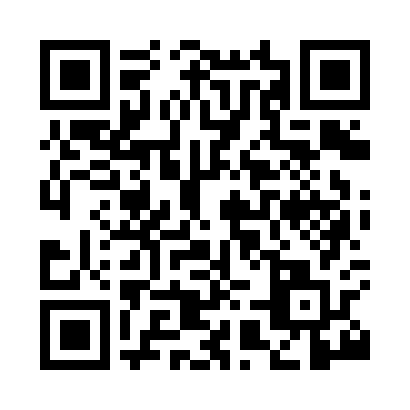 Prayer times for Wilton, The Scottish Borders, UKMon 1 Jul 2024 - Wed 31 Jul 2024High Latitude Method: Angle Based RulePrayer Calculation Method: Islamic Society of North AmericaAsar Calculation Method: HanafiPrayer times provided by https://www.salahtimes.comDateDayFajrSunriseDhuhrAsrMaghribIsha1Mon2:554:341:157:019:5611:352Tue2:554:351:157:019:5511:353Wed2:564:361:167:019:5511:354Thu2:564:371:167:009:5411:355Fri2:574:381:167:009:5311:356Sat2:574:391:167:009:5311:347Sun2:584:401:166:599:5211:348Mon2:594:411:166:599:5111:349Tue2:594:431:176:599:5011:3310Wed3:004:441:176:589:4911:3311Thu3:014:451:176:589:4811:3212Fri3:014:461:176:579:4711:3213Sat3:024:481:176:579:4611:3114Sun3:034:491:176:569:4511:3115Mon3:044:511:176:569:4311:3016Tue3:054:521:176:559:4211:2917Wed3:054:541:176:549:4111:2918Thu3:064:551:176:549:3911:2819Fri3:074:571:186:539:3811:2720Sat3:084:581:186:529:3611:2721Sun3:095:001:186:519:3511:2622Mon3:095:011:186:509:3311:2523Tue3:105:031:186:509:3211:2424Wed3:115:051:186:499:3011:2425Thu3:125:061:186:489:2811:2326Fri3:135:081:186:479:2611:2227Sat3:145:101:186:469:2511:2128Sun3:145:121:186:459:2311:2029Mon3:155:131:186:449:2111:1930Tue3:165:151:186:429:1911:1831Wed3:175:171:186:419:1711:17